Non-tenure Line Faculty CommitteeFriday, October 21, 2022Minuteshttps://txstate.zoom.us/j/91465392835?pwd=RnE0WmtZLzZ6a0VxREF2Q0VXYW1Xdz09Meeting ID: 914 6539 2835Passcode: onefacultyMembers Present: Jenn Jensen, Kevin Jetton, Howard Williams, Austin Tally, Amy Meeks, Dan Smith, Renee Wendel, Kay Newling, Brandon Lunk, Elvia Perrin, Shannon Duffy, Ben Arnold, Dan Sneed, Kris Toma, Christi Townsend, Kimberly Rosenbaum, Sandra Duke, Susan Hall, Brittny Webb, Brad Beauvais, Wendi David, Portia Gottschall, KeriAnne Moon, Selen Hatipkarasulu, Glynda Betros, Ted Lehr, Mark Livsey, Karla Hamelin, Scott Vandenberg, President Damphousse, Matari Gunter, and Jo Beth Oestreich.Meeting Adjourned by Chair Jensen at 2:45 pmRespectfully Submitted,Jo Beth Oestreich, SecretaryUpcoming Meetings and Events:
NLFC Meeting, Friday, November 18, 2022
NLFC Meeting, Friday, January 2023
NLFC Meeting, Friday, February 17, 2023
NLFC Meeting, Friday, March 24, 2023
NLFC Meeting, Friday, April 21, 2023One tap mobile+13462487799,,91465392835# US (Houston)+16699006833,,91465392835# US (San Jose)Dial by your location        +1 346 248 7799 US (Houston)        +1 669 900 6833 US (San Jose)        +1 253 215 8782 US (Tacoma)        +1 669 444 9171 US        +1 646 931 3860 US        +1 301 715 8592 US (Washington DC)        +1 312 626 6799 US (Chicago)        +1 386 347 5053 US        +1 564 217 2000 US        +1 646 558 8656 US (New York)Meeting ID: 914 6539 2835Find your local number: https://txstate.zoom.us/u/acqzUiXUw4Join by SIP91465392835@zoomcrc.comJoin by H.323162.255.37.11 (US West)162.255.36.11 (US East)Meeting ID: 914 6539 2835Passcode: 9959331965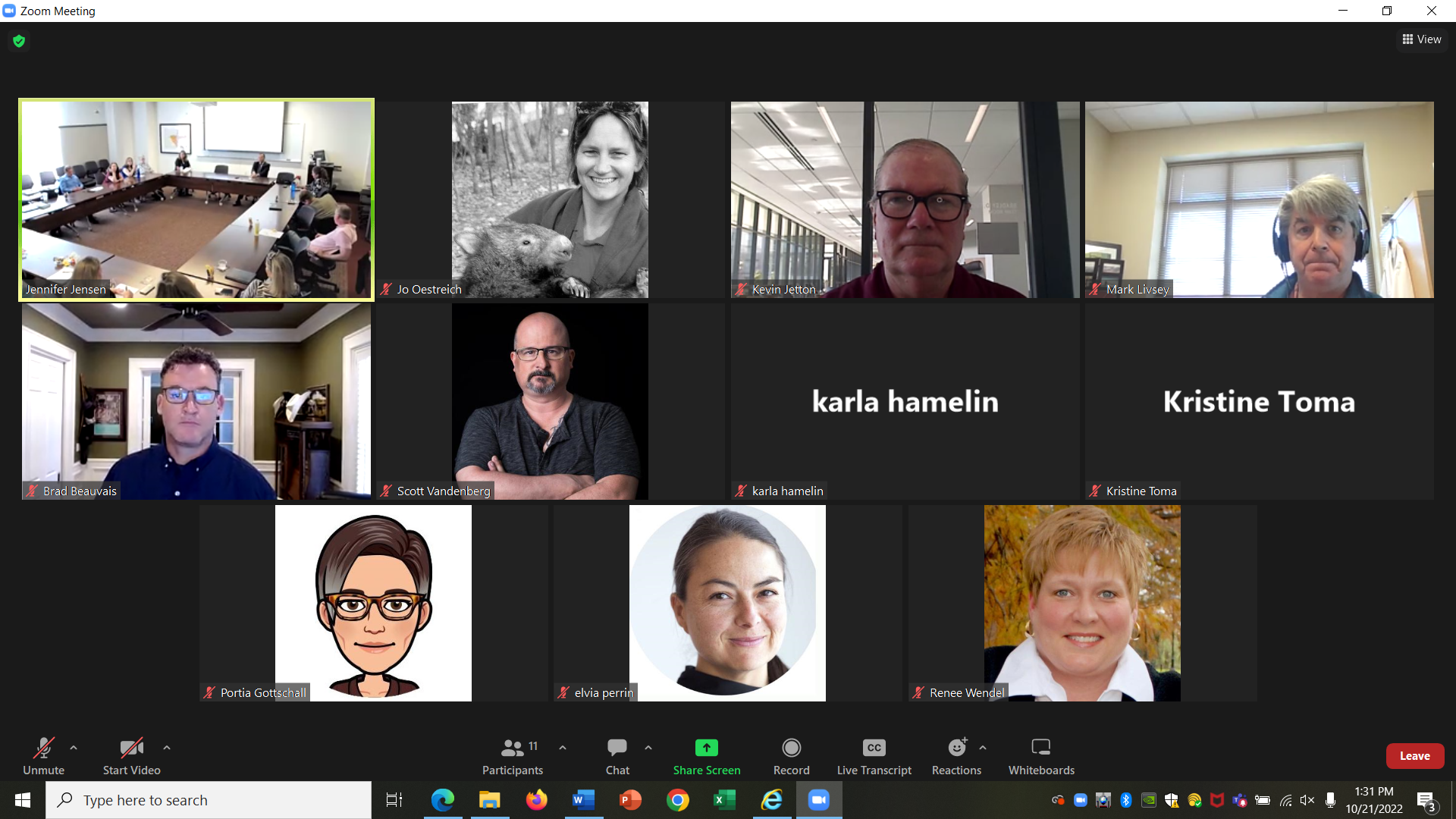 Chair Jensen opened meeting at 1:00 pmPresident Damphousse attended our meeting to share his vision for the university.  Here are a few highlights:  He values all faculty and shared how he helped create a ranking system for faculty, i.e., NonTenure Line Faculty. He desires TX ST to become a R1 university. He desires to maintain a family and collegial atmosphere at TXST. He wants to see support for faculty who conduct research and teaching faculty and examine teaching loads. Currently, there is support to review teaching loads no matter the current advancement track for faculty, TT and NTF. Additionally, there are administrative discussions to address raising salaries, at all levels. 

Old Business                      Approval of October 16, 2022 Minutes Old Business                      Approval of October 16, 2022 Minutes NLF Reception Update Kevin: The Results:Attendance1. RSVP’s: 140 RSVP’s + 14 VIP’s guests = 1542. Total Attendance: Estimated at 1303. No-Shows: 30% no-show rate from NLF’ers that RSVP’edSponsors:1. Internal $5,900 (numerous colleges and departments)2. External $2,000 (McGraw-Hill and Pearson)Expenses:1. $2,431.06 Chartwells Food2. $627.25 Chartwells Beer-n-Wine3. $100.00 Boko Appearance4. $141.80 NLFC portion of BookCatsThank You’s:1. To all that attended and volunteered to help let alone secured door prizes!2. Feedback was one of our best ones yet3. A great way to Welcome President Damphousse to the NLF’ers and our committee!NLFC funds:1. GG is in the process of paying all the invoices2. We will update the committee with final fund balances at the next meetingPlans are being made for the spring 2023 Reception at the Round Rock campus.Faculty Title Series Update, Jenn: Jenn met with Debbie Thorne and Matt Brooks (September 28).  Thorne is looking at raises for faculty before this series is implemented. Below is a draft timeline for implementing the New Instructional Faculty Title Series. 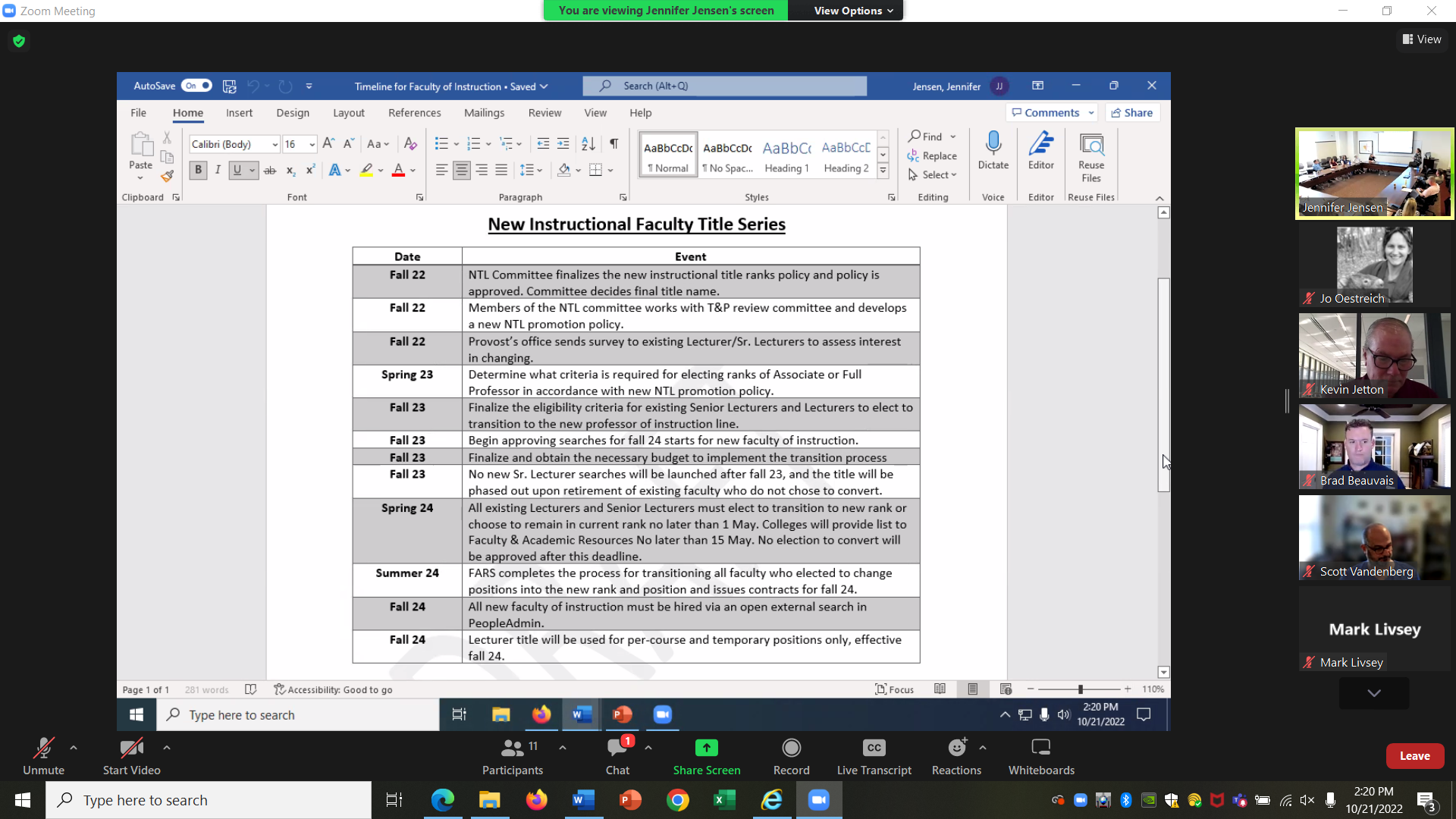 Dean Hailey is working on a promotion policy for NL Faculty and all Title Series faculty. In fall 2023, new instructional faculty positions will be advertised based on the faculty title series. Chairs should begin the conversation to prepare for this new series by fall 2023.Jenn will recommend creating a sub-committee to create a template for the conversion to the new Title Series.Workload Release: Each representative is to review applicants in their college and have results for the November 18, 2022 meeting.